COURSE TEXTBOOK LIST INFORMATION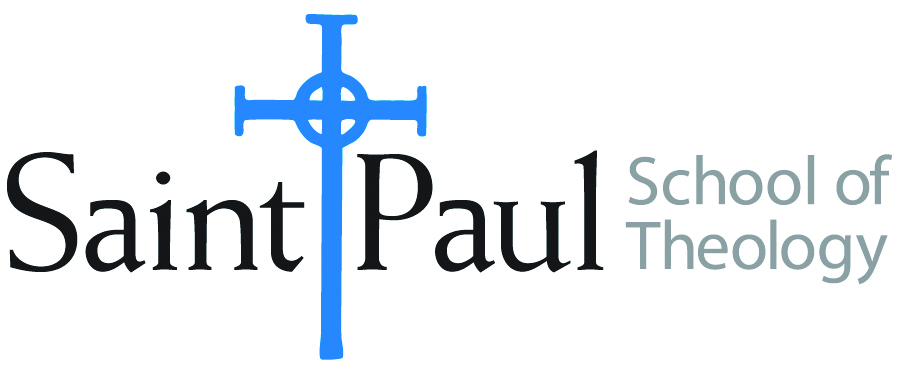 *FACULTY INSTRUCTIONSFACULTY INSTRUCTIONSSTUDENT INSTRUCTIONS(Both Campuses)STUDENT INSTRUCTIONS(Both Campuses)For each semester taught, faculty should complete and submit a new form each time the course is taught and returned. Forms are due by the first day of registration for a given term.  DESKCOPY – ordered by faculty and adjuncts at a $200 max for 1st time use of text per course.  Please fill out an Expense Reimbursement Form, attach all actual/delivered receipts, return via email or mail, and this should be reimbursed with your first stipend payment (or next payroll payment)For each semester taught, faculty should complete and submit a new form each time the course is taught and returned. Forms are due by the first day of registration for a given term.  DESKCOPY – ordered by faculty and adjuncts at a $200 max for 1st time use of text per course.  Please fill out an Expense Reimbursement Form, attach all actual/delivered receipts, return via email or mail, and this should be reimbursed with your first stipend payment (or next payroll payment)Students may acquire textbooks by ordering online via Amazon or other book retailer and having books shipped to them.  Regardless of shopping / ordering method, students may check Cokesbury online for discount on text and certain texts may be sent free delivery. Students may acquire textbooks by ordering online via Amazon or other book retailer and having books shipped to them.  Regardless of shopping / ordering method, students may check Cokesbury online for discount on text and certain texts may be sent free delivery. COURSE INSTRUCTOR(S)Lisa WolfeLisa WolfeLisa WolfeCOURSE NUMBER & SECTIONHBS 301 AKV AOVHBS 301 AKV AOVHBS 301 AKV AOVCOURSE NAMEIntroduction to Hebrew BibleIntroduction to Hebrew BibleIntroduction to Hebrew BibleCOURSE SEMESTER & YEAR  Fall 2020Fall 2020Fall 2020DATE OF SUBMISSIONApril 6, 2020April 6, 2020April 6, 2020BOOK TITLE and EDITION(include subtitle if applicable)BOOK TITLE and EDITION(include subtitle if applicable)AUTHOR(S)# of PAGES to be readPUBLISHER and  DATE13-Digit ISBN(without dashes)LIST PRICE*(est)*Prices are for paperback books, but the audio books are cheaper (even free).1A Handbook to Old Testament ExegesisBrown, William PWestminster John Knox Press 20079780664259938 2The Old Testament: A Historical and Literary Introduction to the Hebrew Scriptures: Fourth EditionCoogan, Michael D. and Cynthia R. ChapmanOxford University Press, 201797801906086513ONE of the following scholarly study Bibles (an older version that still contains NRSV is fine):ORThe New Oxford Annotated Bible, New Revised Standard Version, with the Apocrypha, College EditionOxford Press  9780190276072ORThe New Interpreter's Study Bible: New Revised Standard Version with the Apocrypha.Abingdon Press      9780687278329ORHarperCollins Study Bible: Fully Revised & Updated: New Revised Standard Version: With the Apocryphal Deuterocanonical Books: Student Edition.HarperCollins  9780060786854TOTAL Number of Pages to Be ReadTOTAL Number of Pages to Be ReadBOOK TITLE and EDITION(include subtitle if applicable)BOOK TITLE and EDITION(include subtitle if applicable)AUTHOR(S)# of PAGES to be readPUBLISHER and  DATE13-Digit ISBN(without dashes)LIST PRICE(est)1